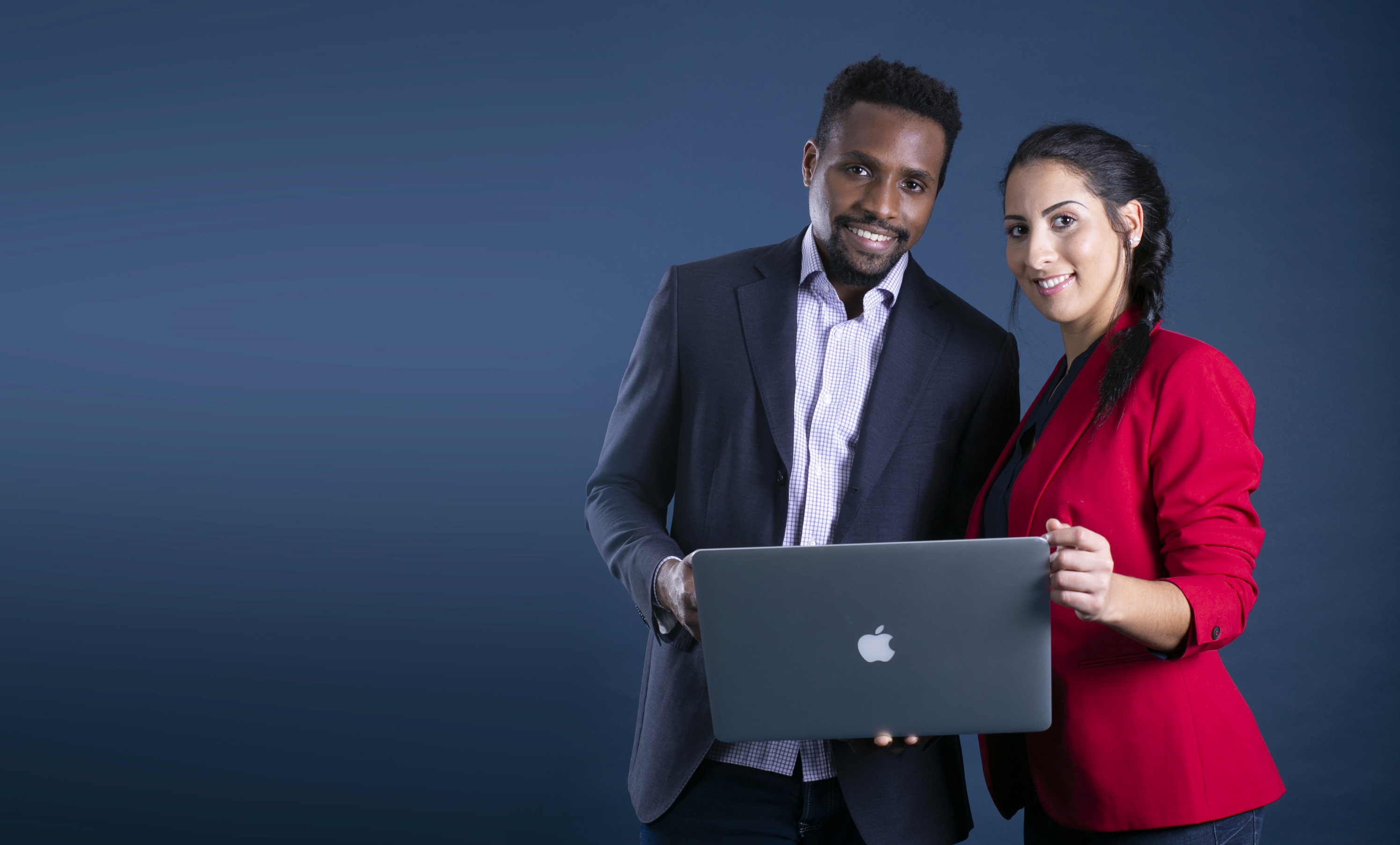 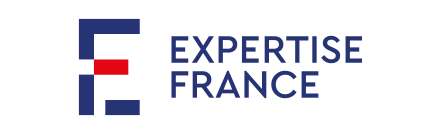 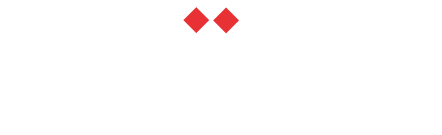 1ère PARTIE – Présentation du porteur de projet et des partenairesL’ORGANISME PORTEUR DE PROJET (SOUMISSIONNAIRE PRINCIPAL)Merci de remplir les tableaux suivants :Expertise France s’engage à respecter la réglementation en vigueur applicable au traitement de données à caractère personnel et, en particulier, le règlement (UE) 2016/679 du Parlement européen et du Conseil du 27 avril 2016 applicable à compter du 25 mai 2018.Toutes les données à caractère personnel seront traitées uniquement aux fins de traitement des dossiers de demande de subvention, et pourront également être transmises aux organes chargés d’une mission de contrôle ou d’inspection en application du droit de l’Union européenne et du droit français. Les demandeurs disposent d'un droit d'accès aux données à caractère personnel les concernant, de même que d'un droit de rectification de ces données. Toute question des demandeurs relative au traitement des données à caractère personnel les concernant, peut être adressée à Expertise France. Ils ont le droit de saisir à tout moment le contrôleur européen de la protection des données ou la Commission nationale de l’informatique et des libertés (CNIL).Expertise France s’engage à garantir la confidentialité des propositions qui lui sont adressées et veille à ce soit assurée la sécurité et le stockage de ces propositions.2ème PARTIE- Présentation du projet2.1 RESUME DE L’ACTION2.2 PERTINENCE DE L’ACTION 2.2.1 Pertinence par rapport aux objectifs/secteurs/thèmes/priorités spécifiques de l’appel à projets2.2.1.1 Pertinence de l’action par rapport aux objectifs et priorités de l’appel à projetsVeuillez cocher la case correspondante et ajouter des précisions :2.2.1.2 Citez le programme du gouvernement et/ou la stratégie, nationale, régionale ou locale de développement en lien avec le secteur et/ou la problématique ciblée, ainsi que les éléments de la SNIA ou de la SNMRE dans lesquels le programme s’inscrit.Expliquez de quelle manière le projet va contribuer à (ou est en cohérence avec) ces politiques et stratégies, y compris en matière de réduction des inégalités entre les sexes.[Insérer ici votre réponse à la question 2.2.1.2]2.2.2 Pertinence par rapport aux besoins et contraintes spécifiques de la zone d’intervention et des bénéficiaires 2.2.2.1 Quels sont les problèmes, les difficultés et les perspectives identifiés dans la zone d’intervention ciblée et qui nécessitent votre intervention ?[Insérer ici votre réponse à la question 2.2.2.2]2.2.2.2 Donnez une description (quantifiée, si possible) de chacun des groupes cibles et des bénéficiaires finaux en complétant le tableau ci-dessous. Notamment :Décrivez les besoins et contraintes (y compris les contraintes en termes de capacité) propres aux femmes de chacun de ces groupes cibles et bénéficiaires finaux.Décrivez les besoins et contraintes (y compris les contraintes en termes de capacité) propres aux hommes de chacun de ces groupes cibles et bénéficiaires finaux.Il est important que l’analyse soit menée de manière spécifique et séparée pour les femmes et pour les hommes appartenant à chaque groupe et/ou catégorie. Ajoutez autant de lignes que nécessaire dans le tableau2.2.2.3 Démontrez comment l’intervention proposée va répondre aux besoins et/ou aux problèmes des groupes cibles et des bénéficiaires finaux. Notamment :  - Démontrez comment l’intervention proposée va répondre aux besoins et/ou problèmes spécifiques des femmes. –Démontrez comment l’intervention proposée va répondre aux besoins et/ou problèmes spécifiques des hommes. Il est important que l’analyse soit menée de manière spécifique et séparée pour les femmes et pour les hommes appartenant à chaque groupe et/ou catégorie. 2.3 DESCRIPTION DE L’ACTION 2.3.1 Objectif général, objectifs spécifiques et résultatsExpliquez les objectifs et les résultats de l’action indiqués dans le tableau figurant à la section 2.1.Veuillez notamment préciser :L’objectif général que poursuit le projet pour répondre aux enjeux et problèmes identifiés. Il s’agit de l’objectif prioritaire du projet. Bien que général, cet objectif doit être relativement précis et réaliste pour la durée de réalisation du projet.Les objectifs spécifiques (3 objectifs maximum). Ils correspondent aux objectifs opérationnels en lien avec les activités menées.Les résultats attendus très concrètement à l’issue du projet. Il s’agit de la production finale à laquelle ce projet doit aboutir à l’issue de la période de réalisation. Présentez les résultats quantitatifs et qualitatifs attendus pour contribuer aux objectifs spécifiques (1 à 3 résultats maximum par objectif spécifique).Il est à rappeler qu’au moins un objectif spécifique et un résultat attendu doivent adresser spécifiquement la réduction des inégalités entre les sexes.[Insérer ici votre réponse à la question 2.3.1]2.3.2 Description de l'action et de son efficacité Il est impératif que les activités soient nommées de façon identique dans l’ensemble des documents de la proposition (formulaire de réponse, cadre logique, budget, chronogramme). Veuillez compléter le tableau et le dupliquer (un tableau pour chaque activité) :2.3.3 Durée et plan d'action pour la mise en œuvre de l'actionLa durée de l’action sera de <X> mois.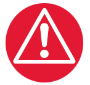 Le plan d’action doit être rédigé conformément au modèle suivant (ajouter autant de lignes que nécessaire):< Dans le tableau ci-dessous mettre en couleur les mois d’activité >2.3.4. Mise en œuvre de l’action 2.3.4.1 Veuillez décrire l’équipe proposée pour la mise en œuvre de l'action et taches principales pour chaque poste. Veuillez ajouter autant de lignes que nécessaire dans le tableau : 2.3.4.2 Veuillez indiquer les différents acteurs et parties prenantes qui seront impliqués dans l’action (veuillez ajouter autant de lignes que nécessaire dans le tableau) : 2.3.5 Visibilité et communication Veuillez indiquer comment vous comptez assurer la communication et la visibilité de l’action. [Insérer ici votre réponse à la question 2.3.5]2.3.6 Durabilité 2.3.6.1 Veuillez décrire dans quelle mesure les activités du projet pourront se poursuivre au-delà du projet et dans quelle mesure les résultats obtenus peuvent être durables.[Insérer ici votre réponse à la question 2.3.6]2.3.6.2 Veuillez indiquer les risques que vous avez identifiés et les mesures envisagées pour y remédier en complétant le tableau ci-dessous :2.3.7 Budget de L'actionVeuillez compléter l’annexe B du Règlement d’appel à projets pour fournir les informations sur :le budget de l’action (feuille de calcul 1) pour la durée totale de l’action ;la justification du budget (feuille de calcul 2) pour la durée totale de l’action. Pour de plus amples renseignements, voir le Règlement d’Appel à Projets.Veuillez noter que le coût de l’action et la contribution demandée à Expertise France doivent être libellés en euros. 2.3.8 Cadre LogiqueVeuillez compléter le cadre logique ci-dessous Nota bene : les objectifs, résultats et activités doivent correspondre à ceux indiqués plus haut dans le formulaire, notamment dans le tableau 2.1 et dans le paragraphe 2.3.1.Les résultats, les indicateurs et leurs objectifs, les références de base et les sources de vérification, ainsi que les activités décrites dans ce cadre logique, pourront être ajustés avec l’appui de l’équipe projet avant la signature du contrat.3ème PARTIE- LE(S) DEMANDEUR(S)LE DEMANDEUR PRINCIPALListe des activités ou projets organisées pour la période 2018-2021 : (Veuillez ajouter autant de lignes que vous le souhaitez)
LE(S) PARTENAIRE(S)Cette section doit être remplie pour chaque organisation partenaire au sens du point 2.1.2 du Règlement de l’appel à projets. Vous devez reproduire ce tableau autant de fois que nécessaire pour ajouter des partenaires.DÉCLARATION DU DEMANDEUR PRINCIPAL 
Le demandeur principal, représenté par le soussigné en tant que signataire habilité par le demandeur principal et, dans le cadre de la présente demande, représentant les éventuels partenaires dans l’action proposée, déclare par la présente que :Le demandeur principal dispose des sources de financement et des compétences et qualifications professionnelles mentionnées à la section 2 du Règlement d’appel à projets ;Le demandeur principal s’engage à respecter les obligations prévues dans la déclaration des partenaires qui figure dans le formulaire de demande de subvention et les principes de bonnes pratiques en matière de partenariat ;Le demandeur principal est directement responsable de la préparation, de la gestion et de la mise en œuvre de l’action avec les partenaires, le cas échéant, et n'agit pas en tant intermédiaire ;Le demandeur principal et chaque partenaire sont en mesure de fournir immédiatement, sur demande, les pièces justificatives mentionnées à la section 2.4 du Règlement d’appel à projets ;Le demandeur principal et chaque partenaire (le cas échéant) sont éligibles conformément aux critères énoncés aux sections 2.1.1 et 2.1.2 du Règlement d’appel à projets ;S’ils sont recommandés pour l’octroi d’une subvention, le demandeur principal et les partenaires acceptent les conditions contractuelles fixées dans le contrat type de subvention annexé au Règlement d’appel à projets (annexe E).Nous reconnaissons que, si nous participons alors que nous nous trouvons dans l'une des situations énumérées à la section 2.2.2 du guide d’Appel à Projets, ou s'il est établi que de fausses déclarations ont été faites ou que de fausses informations ont été fournies, nous sommes susceptibles d'être exclus de la présente procédure et sommes passibles de sanctions administratives sous forme d’exclusion et de pénalités financières pouvant atteindre 10 % de la valeur totale estimée de la subvention octroyée et que cette information peut être publiée sur le site internet d’Expertise France. Nous sommes conscients que, pour assurer la protection des intérêts financiers d’Expertise France, nos données à caractère personnel peuvent être communiquées aux services d'audit interne, mais également aux instances d’autres bailleurs internationaux. Signé au nom du demandeur principalMANDAT POUR LE DEMANDEUR PRINCIPAL< Vous devez reproduire ce texte autant de fois que nécessaire pour ajouter des partenaires>Le partenaire autorise le demandeur principal <indiquez le nom de l’organisation> à soumettre en son nom le présent formulaire de demande et à signer en son nom le contrat type de subvention (annexe E du Règlement d’Appel à Projets) avec Expertise France. Le partenaire autorise également le demandeur principal à le représenter pour toutes questions relatives au présent contrat de subvention.Nous avons lu et approuvé le contenu de la proposition soumise à l’administration contractante. Nous nous engageons à respecter les principes de bonnes pratiques en matière de partenariat.DÉCLARATION DE PARTENARIATUn partenariat est une relation substantielle entre deux organisations ou plus impliquant un partage des responsabilités dans l’action financée par Expertise France. Tous les partenaires doivent avoir lu le formulaire de demande de subvention et compris ce que sera leur rôle dans l’action avant que la demande ne soit soumise à Expertise France.Tous les partenaires doivent avoir lu le contrat type de subvention et compris leurs obligations respectives au titre du contrat si une subvention est attribuée. Les partenaires donnent mandat au demandeur principal de signer le contrat avec Expertise France et de les représenter dans toutes relations avec Expertise France dans le cadre de la mise en œuvre de l’action.Le demandeur doit se concerter régulièrement avec ses partenaires et les tenir complètement informés du déroulement de l’action.Les propositions de changements substantiels relatifs aux volets de l’action à laquelle ils participent (par ex. en ce qui concerne les activités, les partenaires, etc.) doivent être acceptées par les partenaires concernés avant d’être soumises à Expertise France. Si aucun accord entre partenaires n’a pu être trouvé, le demandeur doit le signaler lorsqu’il présente des modifications à Expertise France pour approbation.J’ai lu et approuvé le contenu de la proposition présentée à Expertise France. Je m’engage à satisfaire aux principes de bon partenariat.LISTE DE CONTROLENota bene : Tout dossier incomplet pourra être déclaré inéligibleIntitulé de l'actionNom du demandeurNationalité du demandeur Statut juridiquePartenaire(s) (Ajouter autant de ligne que de partenaires)<Nom, nationalité>Coordonnées pertinentes dans le cadre de cette action:Coordonnées pertinentes dans le cadre de cette action:Adresse postale Numéro de téléphone Prénom et Nom de la personne de contact pour cette actionAdresse e-mail de la personne de contact Téléphone de la personne de contact TABLEAU A COMPLETERTABLEAU A COMPLETERTABLEAU A COMPLETERTABLEAU A COMPLETERTABLEAU A COMPLETERIntitulé de l’actionIntitulé de l’actionLieu(x) de l’action (indiquez la province, les communes et, le cas échéant, les villages)Lieu(x) de l’action (indiquez la province, les communes et, le cas échéant, les villages)Durée totale de l’action (en mois)Durée totale de l’action (en mois)Contribution demandée à Expertise France (montant)Contribution demandée à Expertise France (montant)[EUR] [EUR] [EUR] [EUR] Contribution demandée à Expertise France en pourcentage du montant total des coûts éligibles de l’action (indicatif)Contribution demandée à Expertise France en pourcentage du montant total des coûts éligibles de l’action (indicatif)% % % % Budget total Budget total <EUR><EUR><EUR><EUR>Objectifs de l’actionObjectifs de l’action<Objectif global (impact)><Objectif(s) spécifique(s) (effets directs)><Objectif global (impact)><Objectif(s) spécifique(s) (effets directs)><Objectif global (impact)><Objectif(s) spécifique(s) (effets directs)><Objectif global (impact)><Objectif(s) spécifique(s) (effets directs)>Bénéficiaires directs (ventilés par catégorie socio-économique, nombre, genre)(Ajoutez des lignes si nécessaire)Bénéficiaires directs (ventilés par catégorie socio-économique, nombre, genre)(Ajoutez des lignes si nécessaire)Catégorie socio- économiqueNombres femmesNombres hommesTotalBénéficiaires directs (ventilés par catégorie socio-économique, nombre, genre)(Ajoutez des lignes si nécessaire)Bénéficiaires directs (ventilés par catégorie socio-économique, nombre, genre)(Ajoutez des lignes si nécessaire)Bénéficiaires directs (ventilés par catégorie socio-économique, nombre, genre)(Ajoutez des lignes si nécessaire)Bénéficiaires directs (ventilés par catégorie socio-économique, nombre, genre)(Ajoutez des lignes si nécessaire)Bénéficiaires directs (ventilés par catégorie socio-économique, nombre, genre)(Ajoutez des lignes si nécessaire)Bénéficiaires directs (ventilés par catégorie socio-économique, nombre, genre)(Ajoutez des lignes si nécessaire)Bénéficiaires indirects (ventilés par catégorie socio-économique, nombre, genre) (Ajoutez des lignes si nécessaire)Bénéficiaires indirects (ventilés par catégorie socio-économique, nombre, genre) (Ajoutez des lignes si nécessaire)Catégorie socio-économiqueNombre femmesNombre hommesTotalBénéficiaires indirects (ventilés par catégorie socio-économique, nombre, genre) (Ajoutez des lignes si nécessaire)Bénéficiaires indirects (ventilés par catégorie socio-économique, nombre, genre) (Ajoutez des lignes si nécessaire)Bénéficiaires indirects (ventilés par catégorie socio-économique, nombre, genre) (Ajoutez des lignes si nécessaire)Bénéficiaires indirects (ventilés par catégorie socio-économique, nombre, genre) (Ajoutez des lignes si nécessaire)Bénéficiaires indirects (ventilés par catégorie socio-économique, nombre, genre) (Ajoutez des lignes si nécessaire)Bénéficiaires indirects (ventilés par catégorie socio-économique, nombre, genre) (Ajoutez des lignes si nécessaire)Résultats escomptés (il s’agit de la production finale à laquelle ce projet doit aboutir à l’issue de la période de réalisation)[Présentation des résultats quantitatifs et qualitatifs attendus pour contribuer aux objectif(s) spécifique(s), (1 à 3 résultats maximum par objectif spécifique)]Résultats escomptés (il s’agit de la production finale à laquelle ce projet doit aboutir à l’issue de la période de réalisation)[Présentation des résultats quantitatifs et qualitatifs attendus pour contribuer aux objectif(s) spécifique(s), (1 à 3 résultats maximum par objectif spécifique)]Principales activités (Indiquez seulement les titres des activités liées à chaque résultat attendu)Principales activités (Indiquez seulement les titres des activités liées à chaque résultat attendu)Partenaires prévus pour ce projet (Indiquez leur rôle dans le projet)Nota bene : il s’agit des organismes impliqués dans l’action qui ont signé le mandat pour le demandeur principal et la déclaration de partenariat.Partenaires prévus pour ce projet (Indiquez leur rôle dans le projet)Nota bene : il s’agit des organismes impliqués dans l’action qui ont signé le mandat pour le demandeur principal et la déclaration de partenariat.Le projet est porté par :Association marocaine installée dans la région de l’OrientalAssociation ou coopérative de la diaspora installée dans un pays tiersAssociation de RPT installée dans la région de l’OrientalCoopérative installée dans la région de l’OrientalCoopérative installée dans la région de l’OrientalLe projet est porté par :Le projet prévoit des actions à destination de :MRE femmes et hommes installé-e-s à l’étrangerMRE de retour femmes et hommes installé-e-s dans la région de l’Oriental RPT femmes et hommes installé-e-s dans la région de l’OrientalPopulation localePopulation localeLe projet prévoit des actions à destination de :SecteurSecteurSecteurSecteurSecteurOui/NonEducationEducationEducationEducationEducationFormation Formation Formation Formation Formation Employabilité/Emploi/Insertion professionnelleEmployabilité/Emploi/Insertion professionnelleEmployabilité/Emploi/Insertion professionnelleEmployabilité/Emploi/Insertion professionnelleEmployabilité/Emploi/Insertion professionnelleSantéSantéSantéSantéSanté Transférabilité des droits sociaux Transférabilité des droits sociaux Transférabilité des droits sociaux Transférabilité des droits sociaux Transférabilité des droits sociauxCultureCultureCultureCultureCultureVivre ensembleVivre ensembleVivre ensembleVivre ensembleVivre ensembleRechercheRechercheRechercheRechercheRechercheInfrastructureInfrastructureInfrastructureInfrastructureInfrastructureDéveloppement économique social et solidaire (coopératives ou AGR)Développement économique social et solidaire (coopératives ou AGR)Développement économique social et solidaire (coopératives ou AGR)Développement économique social et solidaire (coopératives ou AGR)Développement économique social et solidaire (coopératives ou AGR)Développement rural et agricoleDéveloppement rural et agricoleDéveloppement rural et agricoleDéveloppement rural et agricoleDéveloppement rural et agricoleHandicapHandicapHandicapHandicapHandicapJustice (assistance juridique)Justice (assistance juridique)Justice (assistance juridique)Justice (assistance juridique)Justice (assistance juridique)Assistance humanitaireAssistance humanitaireAssistance humanitaireAssistance humanitaireAssistance humanitaireAutre (spécifier)Autre (spécifier)Autre (spécifier)Autre (spécifier)Autre (spécifier)Catégorie socio-économiqueNombre FemmesNombre HommesBesoins/problèmes spécifiquesCatégorie socio-économiqueNombre FemmesNombre HommesRéponse proposée aux besoinsN° Titre de l’activité Titre de l’activité Résultat de référenceRésultat de référenceObjectif(s) de l’activitéObjectif(s) de l’activitéStratégie et modalité de mise en œuvre (décrire ici en quoi consiste l’activité et comment elle sera mise en œuvre)Stratégie et modalité de mise en œuvre (décrire ici en quoi consiste l’activité et comment elle sera mise en œuvre)Groupe(s) cible(s)Groupe(s) cible(s)Bénéficiaires finauxBénéficiaires finauxBudget prévuBudget prévuAnnée 1Année 1Année 1Année 1Année 1Année 1Année 1Année 1Année 1Année 1Année 1Année 1Année 1Année 1Année 1                   Semestre 1                   Semestre 1                   Semestre 1                   Semestre 1                   Semestre 1                   Semestre 1               Semestre 2               Semestre 2               Semestre 2               Semestre 2               Semestre 2               Semestre 2ActivitéM 1M2M3M4M5M6M7M8M9M10M11M12Organisme responsable de la mise en œuvre Activité 1 (titre)Partenaire local Activité 2 (titre)Partenaire local 2Etc.Type de tachesPoste(s)Salarié-eBénévoleResponsable(s) de la mise en œuvreResponsable(s) de la mise en œuvreResponsable(s) de la mise en œuvreResponsable(s) du pilotage et du suiviResponsable(s) du pilotage et du suiviResponsable(s) du pilotage et du suiviResponsable(s) du pilotage et du suiviResponsable(s) du pilotage et du suiviResponsable(s) des aspects administratifs et financiers (notamment de la justification des dépenses en lien avec le budget)Responsable(s) des aspects administratifs et financiers (notamment de la justification des dépenses en lien avec le budget)Responsable(s) des aspects administratifs et financiers (notamment de la justification des dépenses en lien avec le budget)Responsable(s) des aspects administratifs et financiers (notamment de la justification des dépenses en lien avec le budget)CatégorieActeur(s)Rôle (appui institutionnel, technique, financier, etc.)PartenairesPartenairesPartenairesAutorités localesAutorités localesAutorités localesAutorités localesAutorités localesAutres parties prenantes (préciser)Autres parties prenantes (préciser)Autres parties prenantes (préciser)Autres parties prenantes (préciser)RisquesMesures envisagées Logique d’interventionIndicateursValeur cibleSources et moyens de vérificationObjectif général : impactLes changements généraux et à long terme, qui découlent du projet et des interventions d’autres partenaires.Mesure le changement à long terme auquel le projet contribue.A présenter ventilé par genre. Idéalement, à définir depuis la stratégie du partenaire.A définir depuis la stratégie du partenaire.Objectifs spécifiques: réalisationsLes effets directs du projet, qui sont obtenues à moyen terme, et qui se concentrent plutôt sur les changements de comportement résultant du projet. Objectifs spécifiques: OSOS1, OS2, etc.Mesure le changement dans les facteurs définissant le(s) résultat(s). A présenter ventilé par genre.La valeur prévue des indicateurs. Sources d’informations et méthodes utilisées pour collecter et faire rapport (y compris qui et quand, à quelle fréquence).Résultats Les résultats directs et tangibles (infrastructure, biens et services) délivrés par le projet. Résultats = RR1.1 (lié à l‘OS1)R1.2R2.1 (lié à l‘OS2)Etc.Mesure le degré de livraison de produits.A présenter ventilé par genre.Idem que ci-dessus pour les indicateurs correspondants.Idem que ci-dessus pour les indicateurs correspondants.ActivitésNom de l'organisation Acronyme Statut juridique□ Organisation non gouvernementale□ Organisation de la société civile (association)□ Coopérative□ Organisation non gouvernementale□ Organisation de la société civile (association)□ Coopérative□ Organisation non gouvernementale□ Organisation de la société civile (association)□ CoopérativeNuméro d'enregistrement (ou équivalent)Date d'enregistrementJJ / MM / AAAAJJ / MM / AAAAJJ / MM / AAAALieu d'enregistrementAdresse officielle d'enregistrementPays d'enregistrementAdresse électronique de l'organisationet site webN° de téléphone GouvernanceGouvernanceGouvernanceGouvernanceNombre d’adhérents y compris les membres du bureau de votre associationNombre d’adhérents y compris les membres du bureau de votre associationFemmes : Hommes : Femmes : Hommes : Fréquence des Convocations de l’Assemblée générale d’après les StatutsFréquence des Convocations de l’Assemblée générale d’après les StatutsDate de la dernière Assemblée GénéraleDate de la dernière Assemblée GénéraleJJ / MM / AAAAJJ / MM / AAAAGestion administrative et financièreGestion administrative et financièreGestion administrative et financièreGestion administrative et financièreSources principales de financementSources principales de financementBilan sur les subventions ou budgets gérés pendant les années précédentes, s’ils sont disponibles (indiquer les montants en MAD)Bilan sur les subventions ou budgets gérés pendant les années précédentes, s’ils sont disponibles (indiquer les montants en MAD)2020Bilan sur les subventions ou budgets gérés pendant les années précédentes, s’ils sont disponibles (indiquer les montants en MAD)Bilan sur les subventions ou budgets gérés pendant les années précédentes, s’ils sont disponibles (indiquer les montants en MAD)2019Bilan sur les subventions ou budgets gérés pendant les années précédentes, s’ils sont disponibles (indiquer les montants en MAD)Bilan sur les subventions ou budgets gérés pendant les années précédentes, s’ils sont disponibles (indiquer les montants en MAD)2018Bilan sur les subventions ou budgets gérés pendant les années précédentes, s’ils sont disponibles (indiquer les montants en MAD)Bilan sur les subventions ou budgets gérés pendant les années précédentes, s’ils sont disponibles (indiquer les montants en MAD)2017Présence d’un compte bancairePrésence d’un compte bancaireOui □  /  Non □Oui □  /  Non □Enregistrement à la CNSSEnregistrement à la CNSSOui □  /  Non □Oui □  /  Non □Enregistrement à l’office des impôtsEnregistrement à l’office des impôtsOui □  /  Non □Oui □  /  Non □Présence de personnes chargées spécifiquement dans la gestion comptable / financièrePrésence de personnes chargées spécifiquement dans la gestion comptable / financièreOui □  /  Non □Oui □  /  Non □Présence d’un manuel de procédurePrésence d’un manuel de procédureOui □  /  Non □Oui □  /  Non □Nombre de salariésNombre de salariésFemmes : Hommes :Femmes : Hommes :Nombre de bénévolesNombre de bénévolesFemmes : Hommes :Femmes : Hommes :L’organisation dans l’actionL’organisation dans l’actionL’organisation dans l’actionL’organisation dans l’actionMission Mission Domaines d’intervention Domaines d’intervention Population ciblePopulation cibleParticipation à des appels à projetParticipation à des appels à projetOui □  /  Non □Oui □  /  Non □Si oui, indiquer lesquels et si le projet a été approuvéSi oui, indiquer lesquels et si le projet a été approuvéActivité/projetPériode de mise en œuvreThématique(s)Bénéficiaires (Nature et nombre)Lieux de mise en œuvreNom de l'organisation Acronyme Statut juridique□ Organisation non gouvernementale□ Organisation de la société civile (association)□ Coopérative□ Opérateur du secteur public (spécifier)□ Collectivité territoriale (spécifier)Numéro d'enregistrement (ou équivalent)Date d'enregistrementLieu d'enregistrementAdresse officielle d'enregistrementPays d'enregistrementAdresse électronique de l'organisationN° de téléphone Historique de la collaboration entre le chef de file et le partenaireNomSignatureFonctionDateNom :Organisation :Fonction :Signature :Date et lieu :Nom :Organisation :Fonction :Signature :Date et lieu :COMPOSITION DU DOSSIERListe des documents à joindre au dossierIndicationsDocument joint dans le dossier
 [mettre une croix]Annexe A - Formulaire de demande de subventionA compléter dans toutes ses partiesDéclaration du demandeur principalContenue dans le formulaire de demande de subvention 
A compléter, signer et cacheterMandat pour le demandeur principalContenu dans le formulaire de demande de subvention 
A compléter, signer et cacheter, le cas échéantDéclaration de partenariatContenue dans le formulaire de demande de subvention 
A compléter, signer et cacheter, le cas échéantAnnexe B – Budget 
(format excel)Contient 2 onglets à compléterAnnexe C - Fiche d’identification financière (format excel)À compléter et signerAnnexe D : Formulaire de description des capacités financières et organisationnelles du candidat (format excel)À compléter et signerEn complément de l’annexe D complétée, les documents suivants doivent être transmis :En complément de l’annexe D complétée, les documents suivants doivent être transmis :En complément de l’annexe D complétée, les documents suivants doivent être transmis :Certificat immatriculation ou document de reconnaissance légale ou numéro d’enregistrement ou documents similaires pouvant prouver l'existence de l'organisationDocuments financiers permettant d'évaluer l'activité de l’organisation sur les 3 dernières années (2018 – 2020) : rapport financier annuel, compte de résultat, etc.Un document spécifiant le nom et fonction du représentant légal de l’entité